ΓΕΝΙΚΕΣ ΟΔΗΓΙΕΣ ΔΗΜΟΣΙΟΤΗΤΑΣΟι κανόνες δημοσιότητας πρέπει να τηρούνται απαρέγκλιτα. Όλα τα παραδοτέα (δημοσιεύσεις, εργασίες, παρουσιάσεις, posters κλπ) καθώς και όλα τα διακινούμενα έγγραφα τα οποία σχετίζονται με την διδακτορική διατριβή, θα πρέπει να φέρουν τουλάχιστον τον νέο λογότυπο του επιχειρησιακού προγράμματος (βλ. http://www.edulll.gr/wp-content/uploads/2010/05/final_logo1.zip ) ή το λεκτικό της αναγνώρισης*, το οποίο δεν θα πρέπει να τροποποιείται. Εφόσον είναι δυνατόν, καλό είναι να περιλαμβάνονται και τα δύο. Μόνη εξαίρεση αναφορικά με την τροποποίηση του λεκτικού αποτελεί η περίπτωση όπου πρέπει να υπάρχουν περισσότερες αναγνωρίσεις (σε περιπτώσεις που κάποιος από τους συν-συγγραφείς χρηματοδοτείται από άλλη πηγή) οπότε και θα πρέπει να αναφέρεται ρητά από ποια πηγή χρηματοδοτείται ο καθένας εκ των συγγραφέων και να προκύπτει με σαφήνεια ότι ο υπότροφος του Ηράκλειτου ΙΙ δεν χρηματοδοτείται από άλλη πηγή. Επί παραδείγματι αναφορικά με την αναγνώριση του Ηράκλειτου μπορεί να αναφέρεται ότι «Η έρευνα του “Ονοματεπώνυμο υποτρόφου” έχει συγχρηματοδοτηθεί από την Ευρωπαϊκή Ένωση…(υπόλοιπο λεκτικού)…».Σε καμία περίπτωση στο λεκτικό δεν θα πρέπει να χρησιμοποιούνται συντμήσεις (πχ E.U. αντί European Union).*ΛΕΚΤΙΚΟ ΑΝΑΓΝΩΡΙΣΗΣ This research has been co-financed by the European Union (European Social Fund – ESF) and Greek national funds through the Operational Program "Education and Lifelong Learning" of the National Strategic Reference Framework (NSRF) - Research Funding Program: Heracleitus II. Investing in knowledge society through the European Social Fund.H παρούσα έρευνα έχει συγχρηματοδοτηθεί από την Ευρωπαϊκή Ένωση (Ευρωπαϊκό Κοινωνικό Ταμείο - ΕΚΤ) και από εθνικούς πόρους μέσω του Επιχειρησιακού Προγράμματος «Εκπαίδευση και Δια Βίου Μάθηση» του Εθνικού Στρατηγικού Πλαισίου Αναφοράς (ΕΣΠΑ) – Ερευνητικό Χρηματοδοτούμενο Έργο: Ηράκλειτος ΙΙ. Επένδυση στην κοινωνία της γνώσης μέσω του Ευρωπαϊκού Κοινωνικού Ταμείου.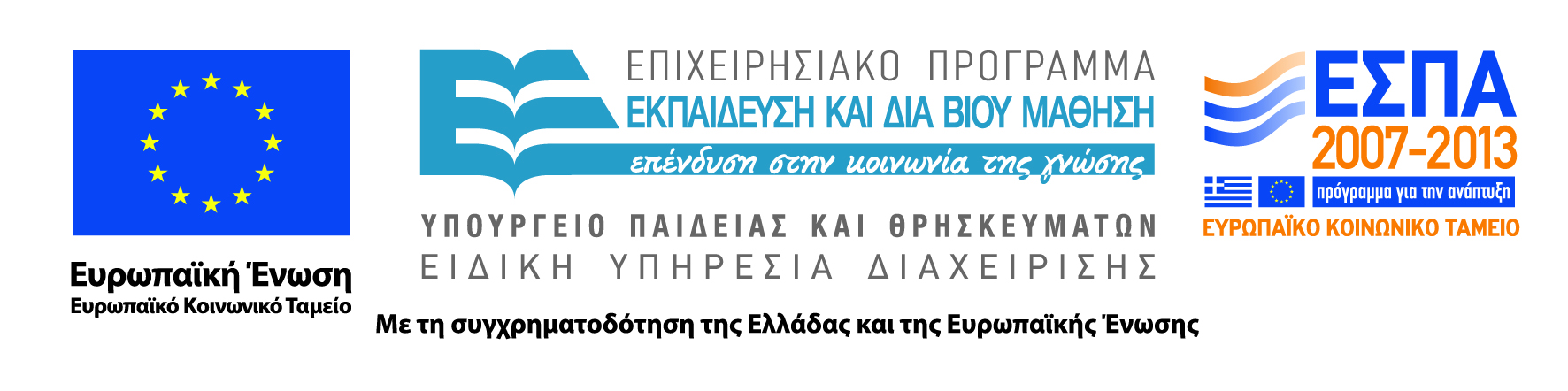 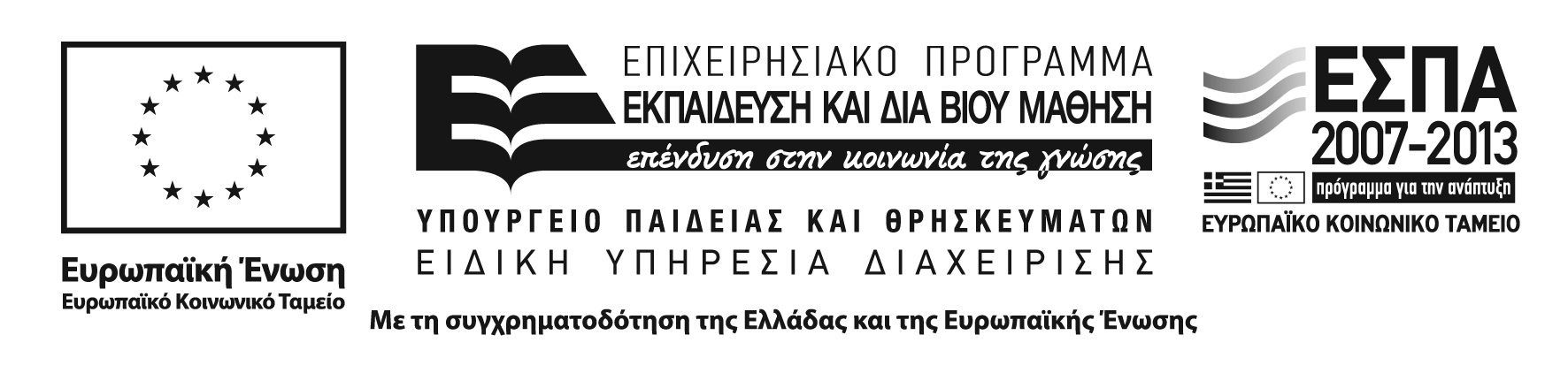 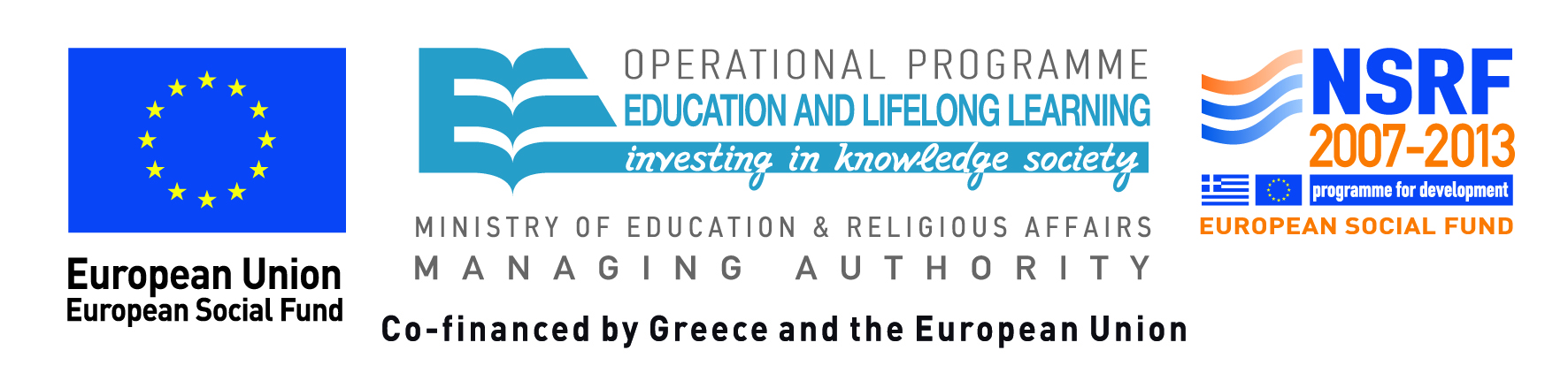 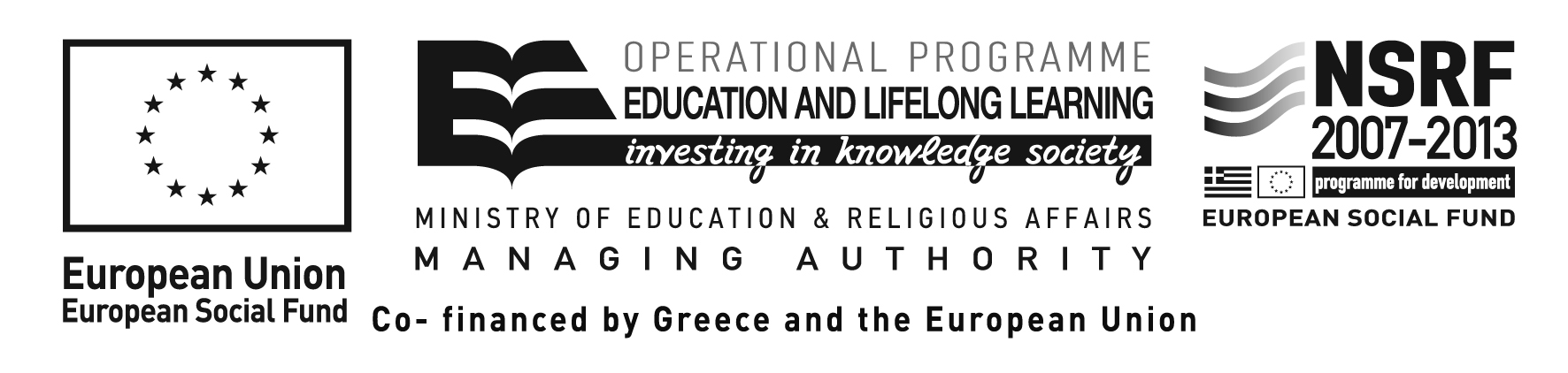 